Jasmine – Academic ExampleScreening Data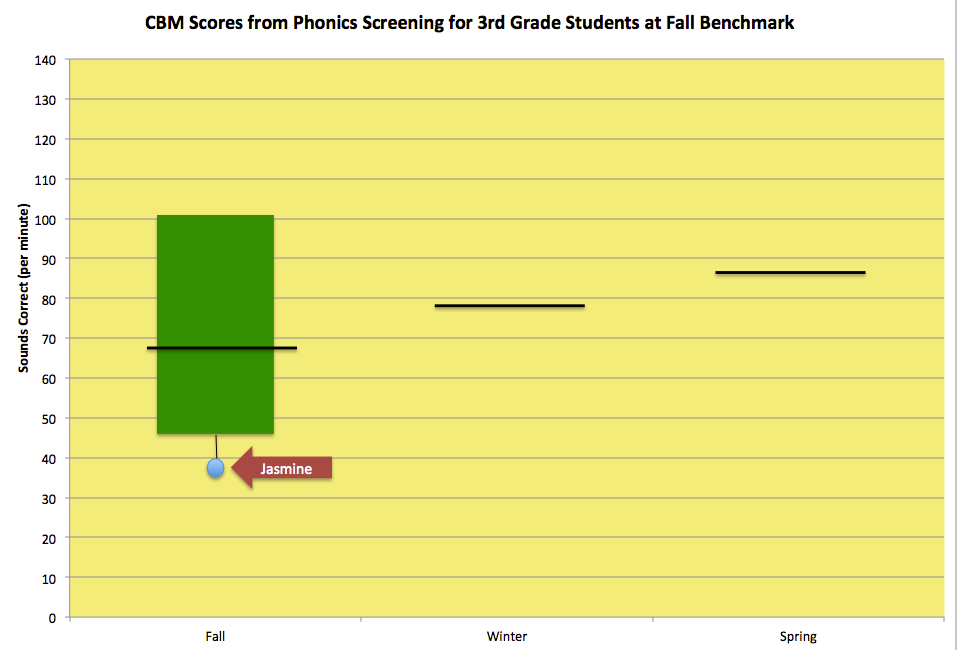 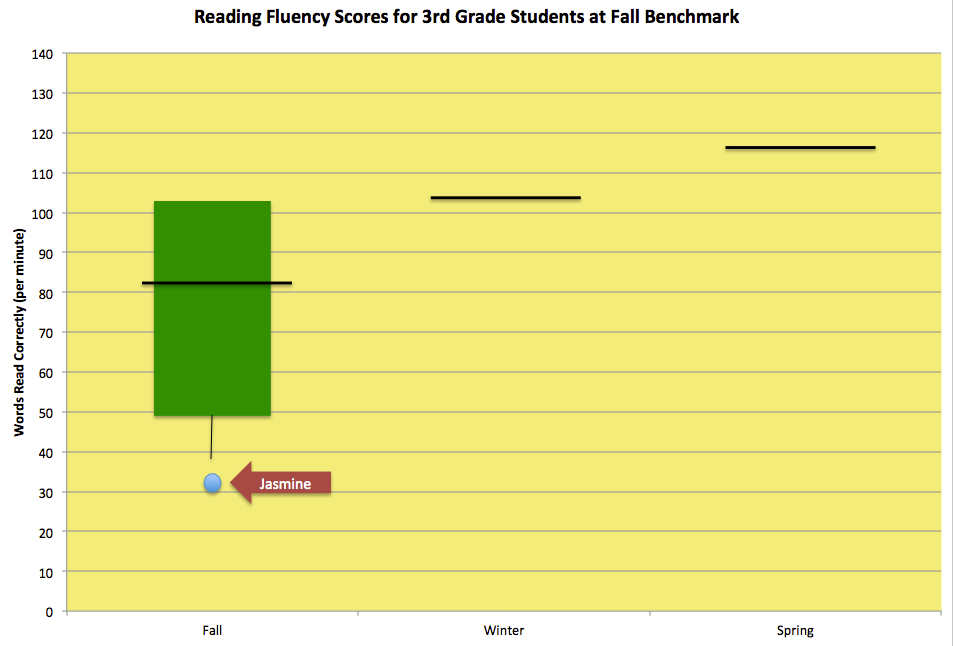 Jasmine’s Oral Reading Fluency Probes from Fall Benchmark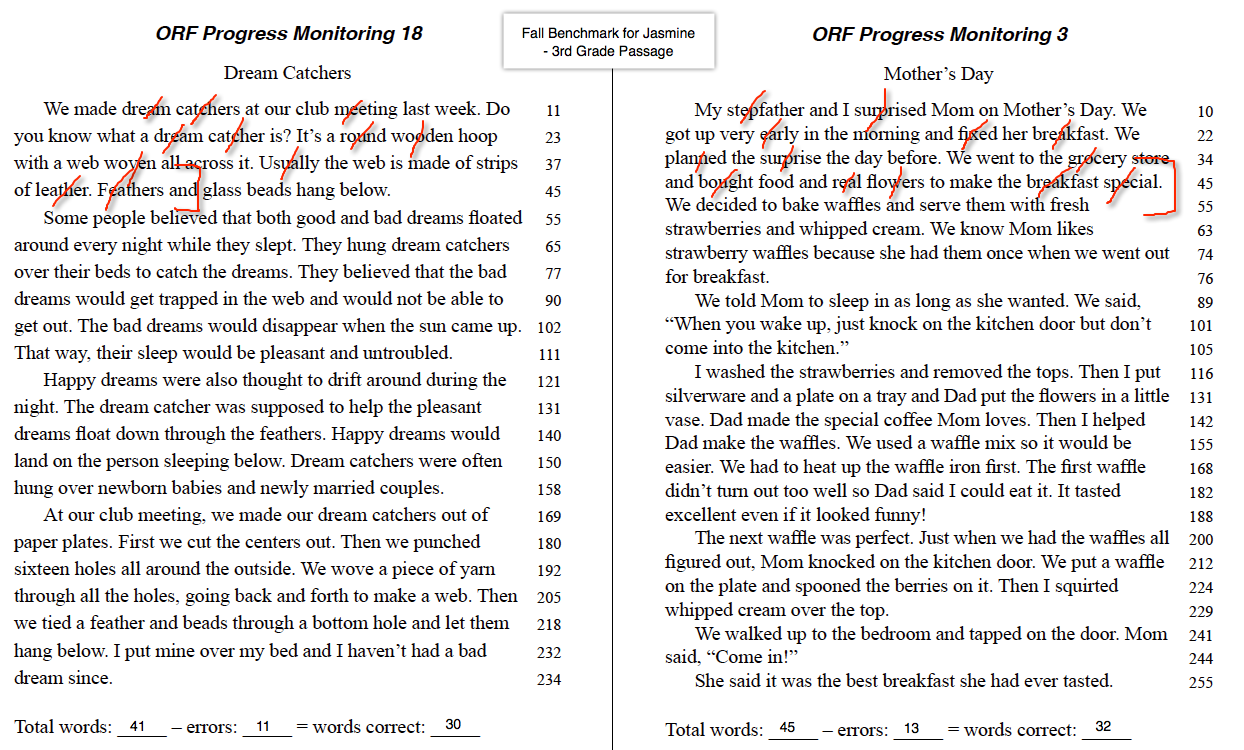 